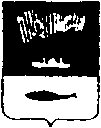 АДМИНИСТРАЦИЯ ГОРОДА МУРМАНСКАП О С Т А Н О В Л Е Н И Е                 29.12.2011                                                                                                                                         № 2743 О создании Муниципального бюджетного дошкольного образовательного учреждения  г. Мурманска детского сада общеразвивающего вида № 121		 В соответствии с Гражданским кодексом Российской Федерации,  Федеральным законом от 06.10.2003 № 131-ФЗ «Об общих принципах организации местного самоуправления в Российской Федерации», Федеральным законом от 10.07.1992 № 3266-1 «Об образовании», Законом Мурманской области от 19.12.2005 № 707-01-ЗМО «Об образовании в Мурманской области», Уставом муниципального образования город Мурманск, на основании порядка создания, реорганизации, изменения типа и ликвидации муниципальных учреждений, а также утверждения уставов муниципальных учреждений и внесения в них изменений, утвержденного постановлением администрации города Мурманска от 04.05.2011 № 735,            и в целях обеспечения прав граждан на общедоступность бесплатного дошкольного образования  п о с т а н о в л я ю:           1.  Создать Муниципальное бюджетное дошкольное образовательное учреждение г. Мурманска детский сад общеразвивающего вида № 121 путем учреждения с целью организации предоставления общедоступного бесплатного дошкольного образования на территории города Мурманска (далее – Учреждение).2. Определить комитет по образованию администрации города  Мурманска в качестве структурного подразделения администрации города Мурманска, осуществляющего функции и полномочия учредителя создаваемого Учреждения и оперативное руководство Учреждением.3. Комитету по образованию администрации города  Мурманска (Карпенко Н.Н.):            3.1. В течение трех дней со дня издания настоящего постановления разработать и утвердить устав Учреждения.    3.2. Обеспечить государственную регистрацию Учреждения, постановку его на учет в налоговом органе в сроки и в порядке, установленном действующим законодательством, а также осуществить иные юридические действия, связанные с созданием  Учреждения.           3.3. Внести в администрацию города Мурманска предложения по кандидатуре руководителя Учреждения в трехдневный срок со дня утверждения устава Учреждения.           3.4. Установить порядок определения нормативных затрат для расчета размера субсидии на выполнение муниципального задания  Учреждения по согласованию с управлением финансов администрации города Мурманска и комитетом по экономическому развитию администрации города Мурманска.           3.5. Не позднее одного месяца со дня издания настоящего постановления сформировать муниципальное задание в соответствии с основными видами деятельности, предусмотренными учредительными документами Учреждения, утвердить его после внесения записи в Единый государственный реестр юридических лиц о создании  Учреждения.            4. Комитету имущественных отношений города Мурманска        (Синякаев Р.Р.) закрепить за Учреждением на праве оперативного управления муниципальное имущество, в том числе особо ценное движимое имущество.            5. Управлению финансов администрации города Мурманска    (Умушкина О.В.) осуществлять финансирование расходов на содержание Учреждения в пределах лимитов бюджетных обязательств, предусмотренных комитету по образованию администрации города Мурманска, как главному распорядителю бюджета муниципального образования город Мурманск, на соответствующий финансовый год.6. Редакции газеты «Вечерний Мурманск» (Червякова Н.Г.) опубликовать настоящее постановление.7. Настоящее постановление вступает в силу со дня подписания. 8.  Контроль за выполнением настоящего постановления возложить на заместителя главы администрации города Мурманска Левченко Л.М.Глава администрации города Мурманска  А.И. Сысоев